2023 г.Конкурсное задание разработано экспертным сообществом и утверждено Менеджером компетенции, в котором установлены нижеследующие правила и необходимые требования владения профессиональными навыками для участия в соревнованиях по профессиональному мастерству.Конкурсное задание включает в себя следующие разделы:1. ОСНОВНЫЕ ТРЕБОВАНИЯ КОМПЕТЕНЦИИ	31.1. Общие сведения о требованиях компетенции	31.2. Перечень профессиональных задач специалиста по компетенции «Кинология»	31.3. Требования к схеме оценки	91.4. Спецификация оценки компетенции	91.5. Конкурсное задание	111.5.1. Разработка/выбор конкурсного задания	111.5.2. Структура модулей конкурсного задания (инвариант/вариатив)	122. СПЕЦИАЛЬНЫЕ ПРАВИЛА КОМПЕТЕНЦИИ	152.1. Личный инструмент конкурсанта	152.2. Материалы, оборудование и инструменты, запрещенные на площадке	153. ПРИЛОЖЕНИЯ	15ИСПОЛЬЗУЕМЫЕ СОКРАЩЕНИЯФГОС – Федеральный государственный образовательный стандартПС – профессиональный стандартТК – требования компетенцииКЗ - конкурсное заданиеИЛ – инфраструктурный листКО - критерии оценкиОТ и ТБ – охрана труда и техника безопасностиУФСИН – Управление Федеральной службы исполнения наказанийМВД – Министерство Внутренних дел1. ОСНОВНЫЕ ТРЕБОВАНИЯ КОМПЕТЕНЦИИ1.1. ОБЩИЕ СВЕДЕНИЯ О ТРЕБОВАНИЯХ КОМПЕТЕНЦИИТребования компетенции (ТК) «Кинология» определяют знания, умения, навыки и трудовые функции, которые лежат в основе наиболее актуальных требований работодателей отрасли. Целью соревнований по компетенции является демонстрация лучших практик и высокого уровня выполнения работы по соответствующей рабочей специальности или профессии. Требования компетенции являются руководством для подготовки конкурентоспособных, высококвалифицированных специалистов / рабочих и участия их в конкурсах профессионального мастерства.В соревнованиях по компетенции проверка знаний, умений, навыков и трудовых функций осуществляется посредством оценки выполнения практической работы. Требования компетенции разделены на четкие разделы с номерами и заголовками, каждому разделу назначен процент относительной важности, сумма которых составляет 100.1.2. ПЕРЕЧЕНЬ ПРОФЕССИОНАЛЬНЫХ ЗАДАЧ СПЕЦИАЛИСТА ПО КОМПЕТЕНЦИИ «Кинология»Перечень видов профессиональной деятельности, умений и знаний, и профессиональных трудовых функций специалиста (из ФГОС/ПС/ЕТКС.) и базируется на требованиях современного рынка труда к данному специалистуТаблица №1Перечень профессиональных задач специалиста1.3. ТРЕБОВАНИЯ К СХЕМЕ ОЦЕНКИСумма баллов, присуждаемых по каждому аспекту, должна попадать в диапазон баллов, определенных для каждого раздела компетенции, обозначенных в требованиях и указанных в таблице №2.Таблица №2Матрица пересчета требований компетенции в критерии оценки1.4. СПЕЦИФИКАЦИЯ ОЦЕНКИ КОМПЕТЕНЦИИОценка Конкурсного задания будет основываться на критериях, указанных в таблице №3:Таблица №3Оценка конкурсного задания1.5. КОНКУРСНОЕ ЗАДАНИЕОбщая продолжительность Конкурсного задания: 15  ч. Количество конкурсных дней: 3дняВне зависимости от количества модулей, КЗ должно включать оценку по каждому из разделов требований компетенции.Оценка знаний участника должна проводиться через практическое выполнение Конкурсного задания. В дополнение могут учитываться требования работодателей для проверки теоретических знаний / оценки квалификации.1.5.1. Разработка/выбор конкурсного заданияКонкурсное задание состоит из 5 модулей, включает обязательную к выполнению часть (инвариант) – 3 модуля, и вариативную часть – 2 модуля. Общее количество баллов конкурсного задания составляет 100. Обязательная к выполнению часть (инвариант) выполняется всеми регионами без исключения на всех уровнях чемпионатов.Количество модулей из вариативной части, выбирается регионом самостоятельно в зависимости от потребностей работодателей региона в соответствующих специалистах. В случае если ни один из модулей вариативной части не подходит под запрос работодателя конкретного региона, то вариативный(е) модуль(и) формируется регионом самостоятельно под запрос работодателя. При этом, время на выполнение модуля(ей) и количество баллов в критериях оценки по аспектам не меняются (Приложение 3. Матрица конкурсного задания).1.5.2. Структура модулей конкурсного задания (инвариант/вариатив)Модуль А.  Содержание собак и уход за ними. Время на выполнение модуля 3 часаЗадания: Оценка состояния здоровья собаки по поведению и внешнему виду.Участнику необходимо произвести осмотр собаки. Дать интерпретацию полученных результатов.Осмотр собаки  начать с шерстного и кожного покрова.Осмотреть слизистую оболочку глаз.Осмотреть слизистую оболочку ротовой полости собаки.Осмотреть полость ушной раковины и слуховой проход.Провести пальпацию кишечника (болезненность, переполнение газами, каловыми массами) путем ощупывания его через брюшину в паховой области.Провести подсчет дыхания и пульса.Задания: Составление алгоритма по уходу за шерстью собаки.Конкурсанту необходимо подготовить рабочее место к проведению процедуры. Выбрать из предложенных материалов и оборудования все необходимое. Составить алгоритм по уходу за шерстью собаки.Дать интерпретацию полученным результатам.Задания: Оказание первой медицинской помощи собаке в экстренных случаях (при потере сознания и остановке дыхания).Участнику необходимо произвести осмотр собаки. Продемонстрировать правильность и скорость определенных действий по оказанию помощи собаке 
в зависимости от полученной травмы (при потере сознания и остановке дыхания). Дать интерпретацию полученных результатов.Модуль Б. Разведение и селекция собакВремя на выполнение модуля 3 часаЗадания: Составление алгоритма действия кинолога - селекционера при выхаживании новорожденных щенковУчастнику необходимо подготовить рабочее место для составления алгоритма действий по уходу за новорожденными щенками в случае гибели щенной суки во время родов. Выбрать из предложенных материалов и оборудования все необходимое. Дать интерпретацию полученным результатам.Модуль В. Подготовка и применение собак по породам и видам службВремя на выполнение модуля 3 часаЗадания: Отработка алгоритма подготовки собаки по общему курсу дрессировкиУчастнику необходимо подобрать дрессировочный материал в зависимости от размеров собаки. Выбрать из предложенных материалов и оборудования все необходимое. Продемонстрировать команды жестом. Составить схему действий по выявлению типов высшей нервной деятельности и преобладающей реакции поведения собак. Заполнить таблицу «Типы Высшей нервной деятельности». Дать интерпретацию полученным результатам.Задания: Отработка алгоритма подготовки собаки к определенному виду служебной деятельностиУчастнику необходимо подобрать дрессировочный материал в зависимости от применения служебной собаки по определенному направлению подготовки (розыскное направление, следовая работа) с учетом ее преобладающей реакции (пищевая). Выбрать из предложенных материалов и оборудования все необходимое. Составить алгоритм по прокладке первоначального следа (длинной 10 метров) фигурантом с учетом преобладающей реакции (начальная точка, повороты 1-угол тупой, 1- острый, конечная точка). Заполнить таблицу «Облегчающие и затрудняющие раздражители на следу». Провести отбор имитаторов запаховых веществ по применению специальных собак (поиск наркотических средств) среди всех предложенных имитаторов. Дать интерпретацию полученным результатам.Модуль Г. Испытания и соревнования собакВремя на выполнение модуля 3 часаЗадания: Отработка навыков экспертизы оценки собакиКонкурсанту необходимо подготовить рабочее место к проведению процедуры. Выбрать из предложенных материалов и оборудования все необходимое. Составить алгоритм проведения экспертизы собаки.Выполнить необходимые промеры с использованием оборудования.Дать интерпретацию полученным результатам.Модуль Д. Участие в планировании основных показателей деятельности по оказанию услуг в области кинологииВремя на выполнение модуля 3 часаЗадания: Создание презентации проекта услуги Груминг салона.Участнику необходимо подготовить рекламную презентацию проекта услуги Груминг салона. Описать актуальность направления, гигиенические и эстетические услуги, предоставляемые в салоне, уникальность салона, преимущества и возможности, дополнительные услуги салона, способы сохранения обратной связи.Дать интерпретацию полученным результатам. Требования к внешнему оформлению презентации:1. Оформление слайдов должно быть сдержанным. Размер шрифта на слайдах должен быть не менее 18 TimesNewRoman. Заголовки выделяются и пишутся размером шрифта не менее 36 TimesNewRoman (15-20 слайдов). Каждый слайд должен иметь заголовок.2. Фотографии. На одном слайде не более двух подписанных фотографий. 3. Сочетание цветов. На протяжении всей презентации использовать сочетание не более 2-х цветов, выдерживать работу в одном стиле.4. Анимация. Эффекты анимации должны быть использованы в разумных пределах. 5. Текст. Текста не должно быть много. Смысл и идея слайда должны быть понятны при первом взгляде на него, слайд – вспомогательное средство во время устного выступления.6. Таблицы, графический материал. В презентации может присутствовать графический материал, иллюстрирующий основные положения работы – графики, рисунки, диаграммы и др., наглядные и безупречно оформленные,обязательно в стиле общего дизайна презентации. При необходимости в презентацию можно вставить видеоролики, которые должны иметь ссылки.9. Смена слайдов. Смена слайдов рекомендуется самостоятельная, без задержки по времени.10. Текс не должен содержать орфографические и пунктуационные ошибки.11. Оформление заголовков. Назначение заголовка – однозначное информирование аудитории о содержании слайда. В заголовке нужно указать основную мысль слайда. Все заголовки должны быть выполнены в едином стиле (цвет, шрифт, размер, начертание). Текст заголовков должен быть размером 24 – 36 пунктов. Точку в конце заголовков не ставить.12. Стиль изложения. Следует использовать минимум текста. Текст не является визуальным средством.13. Необходимо избегать в презентации рисунков, не несущих смысловой нагрузки, если они не являются частью стилевого оформления. Иллюстрации и таблицы должны иметь заголовок. Иллюстрации рекомендуется сопровождать пояснительным текстом. Иллюстрации, таблицы, формулы, позаимствованные из работ, не принадлежащих автору, должны иметь ссылки.Требование к внутреннему содержанию презентации:Электронная презентация – электронный документ, представляющий собой набор слайдов, предназначенных для демонстрации проделанной работы. Целью презентации является визуальное представление замысла автора, максимально удобное для восприятия. Электронная презентация должна показать то, что трудно объяснить на словах.Схема презентации: 1) титульный слайд (соответствует титульному листу работы); 2) цели и задачи работы;3) общая часть; 4) защищаемые положения;5) благодарности (выражается благодарность аудитории за внимание).Слайды презентации должны быть читаемы и комфортны для зрительного восприятия.  В данном модуле необходимо продемонстрировать то, каким образом компания будет осуществлять коммуникации со своими деловыми партнерами и клиентами, умения пользоваться различными программными средствами для целей бизнеса. Участники должны продемонстрировать умения владения навыками деловой переписки, составления коммерческих предложений, с помощью которых они планируют или осуществляют свои коммуникации. Необходимо показать, каким образом участники проекта используют в своей деятельности социальные сети, электронную почту.2. СПЕЦИАЛЬНЫЕ ПРАВИЛА КОМПЕТЕНЦИИВремя на выполнения задания не должны превышать 8 часов в день. При разработке Конкурсного задания и Схемы оценки необходимо учитывать специфику и ограничения применяемой техники безопасности и охраны труда для данной возрастной группы. Так же необходимо учитывать антропометрические, психофизиологические и психологические особенностиданной возрастной группы.2.1. Личный инструмент конкурсантаНулевой.2.2. Материалы, оборудование и инструменты, запрещенные на площадкеВ момент выполнения конкурсных заданий категорически запрещено пользоваться средствами коммуникации (телефоны, смартфоны, планшеты и прочие гаджеты), справочными материалами – если они не предоставлены организаторами (кроме выполнения задания 5, для которого необходим ноутбук с выходом в интернет). Также категорически запрещается во время официального времени общаться с другим участником или представителем того же учебного заведения. При выявлении данного факта, незамедлительно составляется протокол об отстранении конкурсанта от выполняемых заданий согласно маршрутному листу сроком не менее 2 часов. Выполнение в другое время данных заданий не допустимо.3. ПриложенияПриложение №1 Инструкция по заполнению матрицы конкурсного заданияПриложение №2 Матрица конкурсного заданияПриложение №3 Критерии оценкиПриложение №4 Инструкция по охране труда и технике безопасности по компетенции «Кинология». Приложение №5 Таблица «Типы Высшей нервной деятельности». Приложение №6 Таблица «Облегчающие и затрудняющие раздражители на следу».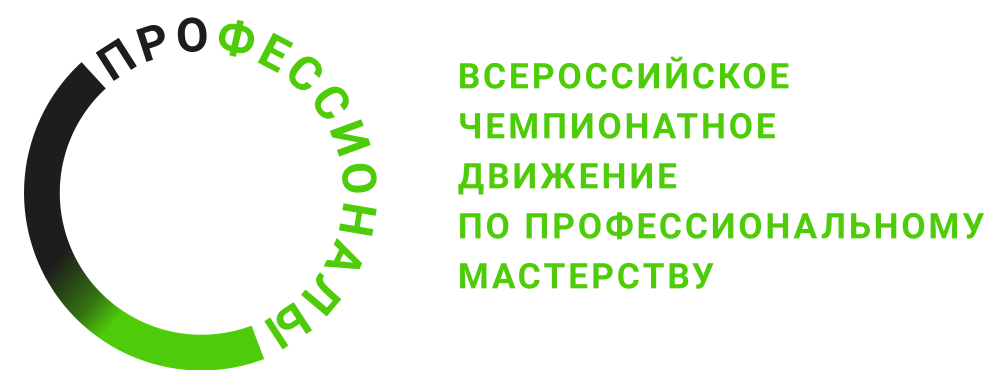 № п/пРазделВажность в %1Содержание собак и уход за ними301Обобщенная трудовая функция:Содержание служебных собак1Трудовая функция:Кормление служебных собак и уход за нимиСбережение служебных собак1Трудовая функция:Кормление служебных собак и уход за нимиСбережение служебных собак1- Специалист должен знать и понимать: требования стандартов к качеству основных кормов и кормовых средств для собак;нормы кормления и принципы составления рационов для различных пород собак и возрастных групп;ветеринарно-санитарные требования к условиям содержания собак;правила ухода за больной собакой;правила оказания первой помощи животным;методы отбора проб воды, измерения основных параметров микроклимата в помещении для собак;основные сведения о болезнях собак, в том числе общих для человека и животного;методы профилактики заболеваний собак;основные профилактические и противоэпизоотические мероприятия в собаководстве.1- Специалист должен уметь: использовать современные технологии кормления, содержания собак и ухода за ними;составлять рационы сбалансированного питания по породам и возрастным группам;проводить стрижку и тримминг декоративных собак;определять по внешним признакам состояние здоровья собаки;оказывать первую помощь собакам в экстренных случаях;осуществлять уход за больными собаками;соблюдать меры личной гигиены;организовывать и проводить профилактические мероприятия по предотвращению болезней, общих для человека и животных;отбирать пробы воды, измерять основные параметры микроклимата в помещении для собак. 2Разведение и селекция собак102Обобщенная трудовая функция: Воспроизводство служебных собак, выращивание щенков и их содержание2Трудовая функция: Выполнение мероприятий по воспроизводству служебных собакУход за племенными собаками и щенкамиКормление племенных собак и щенковСбережение племенных собак и щенков2- Специалист должен знать и понимать: методы селекции собак;особенности применения инбридинга и гетерозиса;породообразовательный процесс;методы отбора, подбора собак для селекционно-племенной работы;требования к качествам собак-производителей;признаки половой охоты собак;технику вязки собак;особенности роста и развития щенков разных пород.2- Специалист должен уметь: анализировать генотип собак по отдельным признакам и их комплексам;подбирать пары производителей с учетом их достоинств и недостатков для улучшения рабочих и породных качеств;определять сук в эструсе (охоте);организовывать кормление производителей и уход за ними;применять специальную технику вязки;разрабатывать документацию по опытно-селекционной работе;оформлять документы о происхождении собак.3Подготовка и применение собак по породам и видам служб303Обобщенная трудовая функция:Подготовка служебных собак и применение их по предназначению (специализации)3Трудовая функция:Выполнение задач повседневной деятельности в составе кинологического подразделенияДрессировка и тренировка служебных собакРазмещение и содержание служебных собак в пунктах временной дислокацииПрименение служебных собак для выполнения задач по поиску и обнаружению взрывных устройств, взрывчатых веществ, оружия и боеприпасовПрименение служебных собак для выполнения задач по поиску человека и/или его вещейПрименение служебных собак для выполнения задач по поиску тел погибшихПрименение служебных собак для выполнения задач караульной службыПрименение служебных собак для выполнения задач по задержанию, охране и сопровождению (конвоированию) человекаПрименение служебных собак для выполнения задач по поиску и обнаружению находящихся в незаконном обороте веществ3- Специалист должен знать и понимать: формы, методы и приемы дрессировки собак;специальный инвентарь и оборудование для дрессировки;нормативные документы и правила отбора собак для использования по различным службам;классификацию пород собак для различных служб.3- Специалист должен уметь: организовывать дрессировку собак;применять собак в различных видах деятельности;отбирать собак для использования по различным службам;проводить воспитание собак;подготавливать  по курсу общего послушания и общему курсу дрессировки.4Испытания и соревнования собак104Обобщенная трудовая функция: Руководство кинологической службой4Трудовая функция: Планирование и анализ деятельности кинологической службыОрганизация и контроль деятельности кинологической службыОрганизация испытаний (соревнований) кинологических расчетов4- Специалист должен знать и понимать: историю собаководства;особенности служебного, декоративного, охотничьего, спортивного собаководства;основные кинологические организации;классификацию пород собак в системе Международной кинологической федерации нормативные документы Российской кинологической федерации (РКФ);стандарты основных пород собак;нормативы испытаний и соревнований;состав и обязанности членов экспертной комиссии;требования экспертизы к экстерьеру и конституции собак, шерстяному покрову, окрасу, движению собак.4- Специалист должен уметь: историю собаководства;особенности служебного, декоративного, охотничьего, спортивного собаководства;основные кинологические организации;классификацию пород собак в системе Международной кинологической федерации нормативные документы Российской кинологической федерации (РКФ);стандарты основных пород собак;нормативы испытаний и соревнований;состав и обязанности членов экспертной комиссии;требования экспертизы к экстерьеру и конституции собак, шерстяному покрову, окрасу, движению собак.5Управление деятельностью по оказанию услуг в области кинологии205Обобщенная трудовая функция: Руководство кинологическим подразделением5Трудовая функция: Организация повседневной деятельности кинологического подразделенияОрганизация служебной (служебно-боевой) деятельности кинологического подразделенияПроведение испытаний (соревнований, проверок) кинологических расчетов5- Специалист должен знать и понимать: характеристики рынка и конъюнктуры услуг в области кинологии;организацию кинологических служб различного назначения;структуру организации и руководимого подразделения;характер взаимодействия с другими подразделениями;функциональные обязанности работников и руководителей;основные перспективы развития малого бизнеса в области кинологии;особенности структуры и функционирования малого предприятия;основные показатели деятельности кинологической организации;методы планирования, контроля и оценки работ исполнителей;виды, формы и методы мотивации персонала, в т.ч. материальное и нематериальное стимулирование работников;методы оценивания качества выполняемых работ;правила первичного документооборота, учета и отчетности.5- Специалист должен уметь: анализировать состояние рынка и конъюнктуру услуг в области кинологии;планировать работу структурного подразделения организации и малого предприятия;рассчитывать по принятой методике основные показатели деятельности организации;инструктировать и контролировать исполнителей на всех стадиях работ;разрабатывать и осуществлять мероприятия по мотивации и стимулированию персонала;оценивать качество выполняемых работ.Критерий/МодульКритерий/МодульКритерий/МодульКритерий/МодульКритерий/МодульКритерий/МодульКритерий/МодульИтого баллов за раздел ТРЕБОВАНИЙ КОМПЕТЕНЦИИРазделы ТРЕБОВАНИЙ КОМПЕТЕНЦИИAБВГДРазделы ТРЕБОВАНИЙ КОМПЕТЕНЦИИ115552330Разделы ТРЕБОВАНИЙ КОМПЕТЕНЦИИ22501210Разделы ТРЕБОВАНИЙ КОМПЕТЕНЦИИ350155530Разделы ТРЕБОВАНИЙ КОМПЕТЕНЦИИ40018110Разделы ТРЕБОВАНИЙ КОМПЕТЕНЦИИ500911020Итого баллов за критерий/модульИтого баллов за критерий/модуль2210301721100КритерийКритерийМетодика проверки навыков в критерииАСодержание собак и уход за нимиОценивается: - описание состояния здоровья собаки по поведению и внешнему виду;- правильность выполнения действий;- соблюдение правил личной гигиены;- соблюдение правил техники безопасности;- умение работать с оборудованием, экономиярасходных материалов;- уборка рабочего места после выполнения задания.Оценивается:- составление алгоритма по уходу за шерстью собаки;- подготовка рабочего места;- соблюдение правил личной гигиены;- соблюдение правил техники безопасности;- умение работать с оборудованием, экономиярасходных материалов;- уборка рабочего места после выполнения задания.Оценивается:- осмотр собаки;- демонстрация правильного выполнения действий;- подготовка рабочего места;-составление алгоритма по оказанию помощи;- соблюдение правил техники безопасности;- уборка рабочего места выполнения задания.БРазведение и селекция собакОценивается:- составление алгоритма действия кинолога - селекционера при выхаживании новорожденных щенков;- выбор температурного режима; - подготовка рабочего места;- подбор и подготовка материалов;- подготовка места размещения щенков;- соблюдение правил личной гигиены;- соблюдение правил техники безопасности;- умение работать с оборудованием, экономиярасходных материалов;- уборка рабочего места после выполнения задания.ВПодготовка и применение собак по породам и видам службОценивается:- составление алгоритма подготовки собаки по общему курсу дрессировки;- подбор дрессировочного материала;- демонстрация команд жестом;-составление алгоритма по выявлению типа высшей нервной деятельности и преобладающей реакции поведения у собак;- соблюдение правил техники безопасности;- уборка рабочего места выполнения задания.Оценивается:- составление алгоритма подготовки собаки к определенному виду служебной деятельности;- подбор дрессировочного материала в зависимости от применения служебной собаки по определенному направлению подготовки с учетом ее преобладающей реакции;- составление алгоритма по прокладке первоначального следа  фигурантом;- соблюдение правил техники безопасности;- уборка рабочего места выполнения задания.ГИспытания и соревнования собакОценивается отработка навыков экспертизы оценки собаки:- правильность и точность выполнения промеров;- подготовка рабочего места;- соблюдение правил личной гигиены;- соблюдение правил техники безопасности;- умение работать с оборудованием, экономиярасходных материалов;- уборка рабочего места выполнения задания.ДУчастие в планировании основных показателей деятельности по оказанию услуг в области кинологииОценивается: -создание презентации проекта услуги Груминг салона- представленные участниками коммуникации со своими деловыми партнерами и клиентами.- владения навыками деловой переписки, предложений.Оцениваются основные принципы:- объем;- доступность;- актуальность;- эстетичность; - динамичность;- умение работать в графическом редакторе;- соблюдение правил техники безопасности;- уборка рабочего места выполнения задания.